PREMIER BISMUTHNew Remington Premier Bismuth lets you hit harder and farther. Loaded with deadly HEVI-BISMUTHTM, the dense blended shot flies farther with an increased retained energy vs steel, giving you greater performance at greater distances. Premier Bismuth is loaded with top-tier Remington components and is just as lethal in the marsh as it is chasing pheasants. 
FEATURESAll-season load for waterfowl or upland hunts                                         Non-toxic, 9.64g/cc density. Hits like leadSuperior to steel. 22% more dense, 44% more downrange energy        Available in 12, 20, 16, 28GA, .410Safe to shoot in all barrels, including vintage shotgunsLoaded with HEVI-BISMUTH, which is proudly alloyed and cast in the USA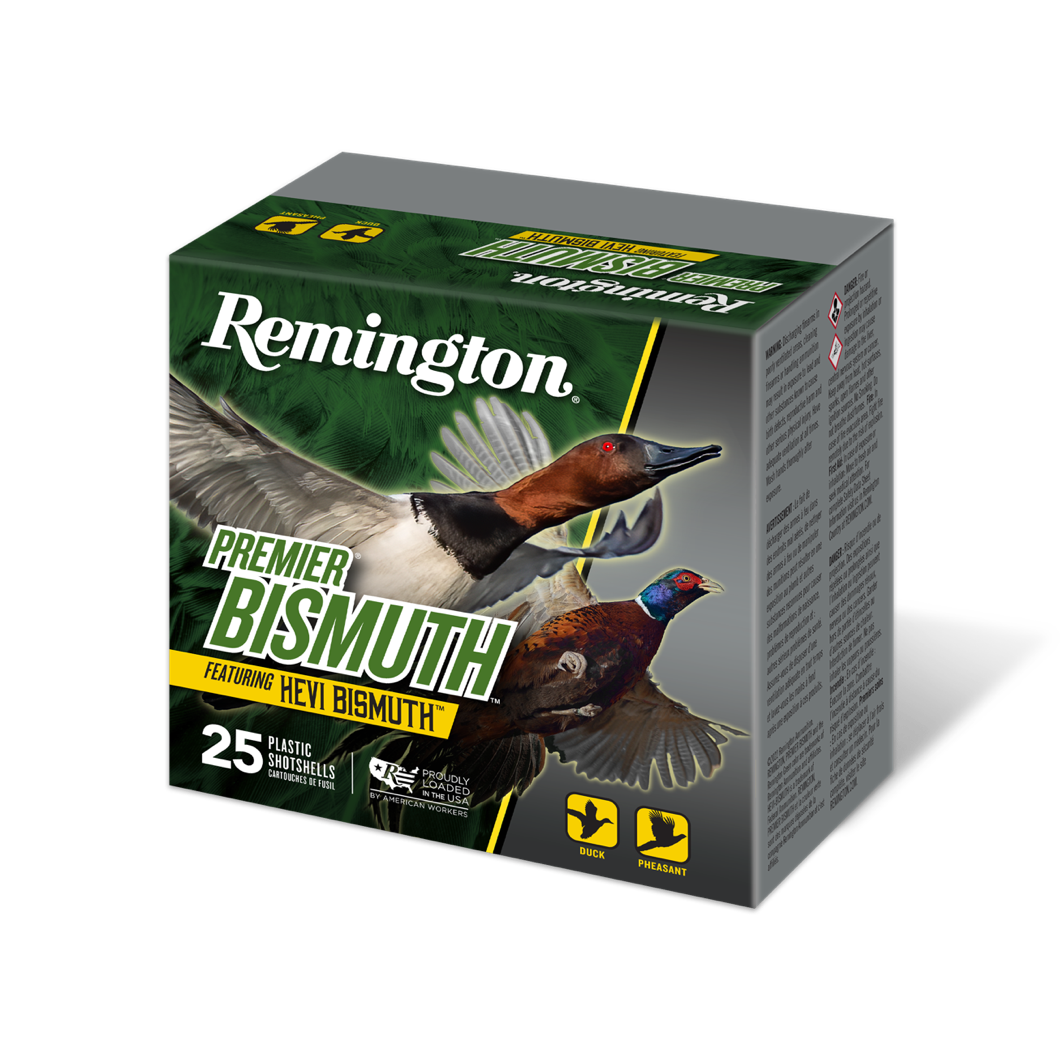 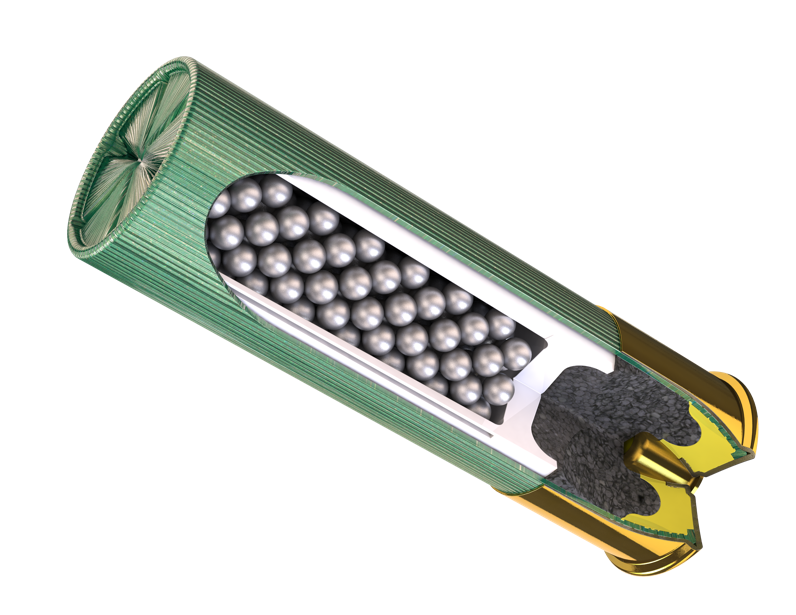 ORDER #DESCRIPTIONMSRPR2050012GA 3" 1 3/8OZ  2 BISMUTH$70.99R2050112GA 3" 1 3/8OZ  5 BISMUTH$70.99R2050312GA 2 3/4" 1 1/4OZ  2 BISMUTH$63.99R2050512GA 2 3/4" 1 1/4OZ  5 BISMUTH$63.99R2050720GA 3" 1 1/8OZ 2 BISMUTH$63.99R2050820GA 3" 1 1/8OZ 5 BISMUTH$63.99R2050920GA 2-3/4 1 OZ 5 BISMUTH$57.99R2051116GA 2.75IN 1 1/8OZ 4 BISMUTH$74.99R2051328GA 2.75IN 7/8OZ 4 BISMUTH$74.99R20514410 Bore 3IN 9/16OZ 4 BISMUTH$60.99